潍坊学院校园统一缴费平台操作说明（手机端）一、关注“潍坊学院财务处”公众号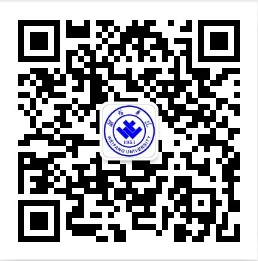 二、登陆校园统一缴费平台1、进入公众号，点击底部菜单  “缴费管理”--“学生缴费”，进入校园统一缴费平台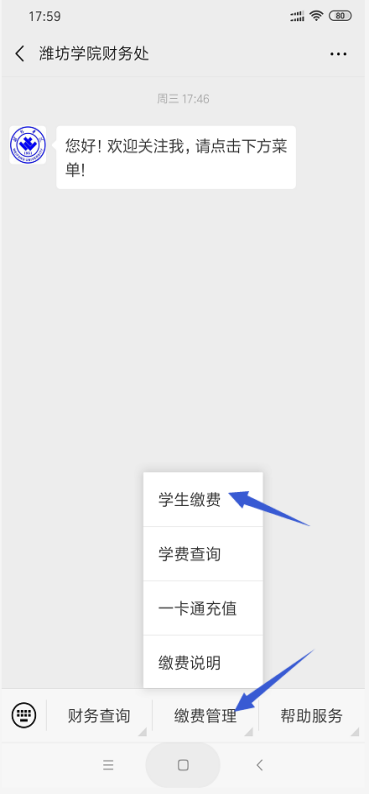 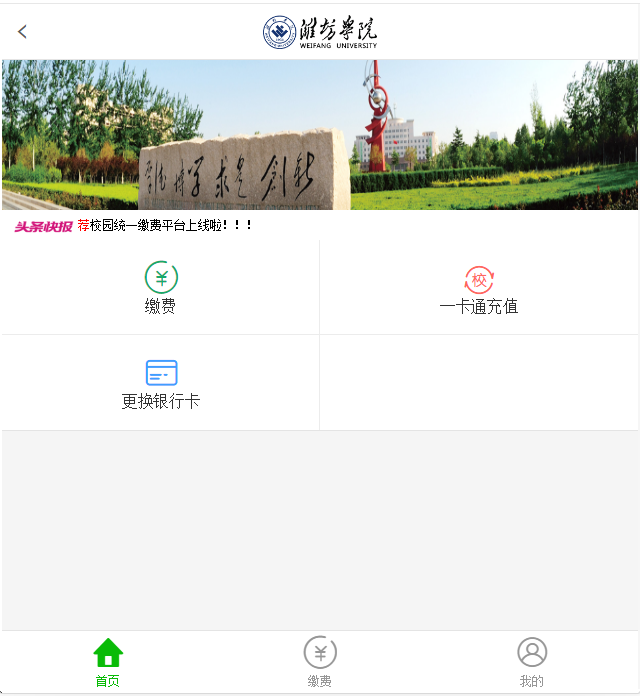 2、点击“缴费”，首次登陆平台，会提示首先注册校园统一缴费平台，点击 下方 “注册”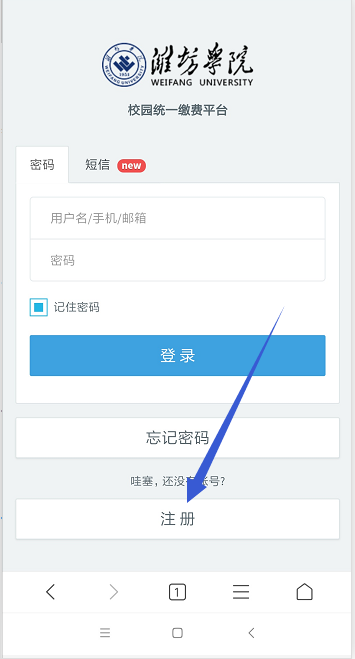 输入手机号、验证码、姓名、密码，最后点击 “注册”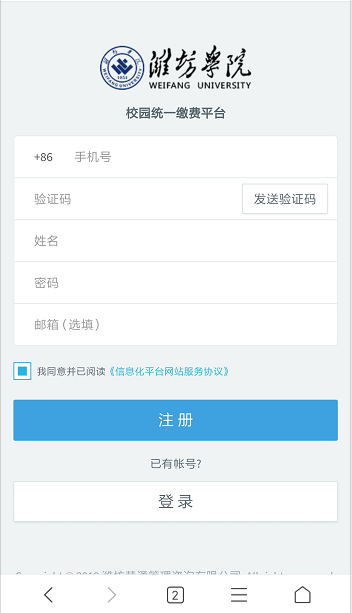 三、绑定学号注册完毕后，会提示绑定学号，输入学号、身份证号、验证码（新生如果不知道自己学号，可以绑定入学通知书编号），最后点击“立即绑定”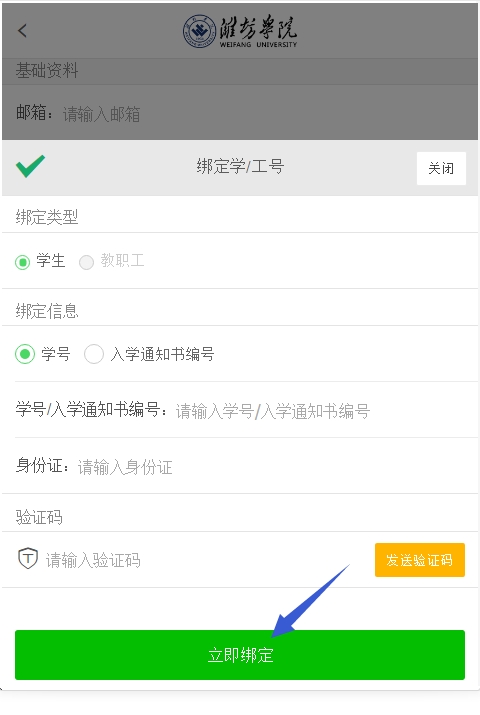 四、缴费绑定完学号后，进入缴费菜单就能看到绑定的姓名、院系、专业、班级、还有应缴费用，选择应缴费用，可修改缴费金额，点击“立即缴费”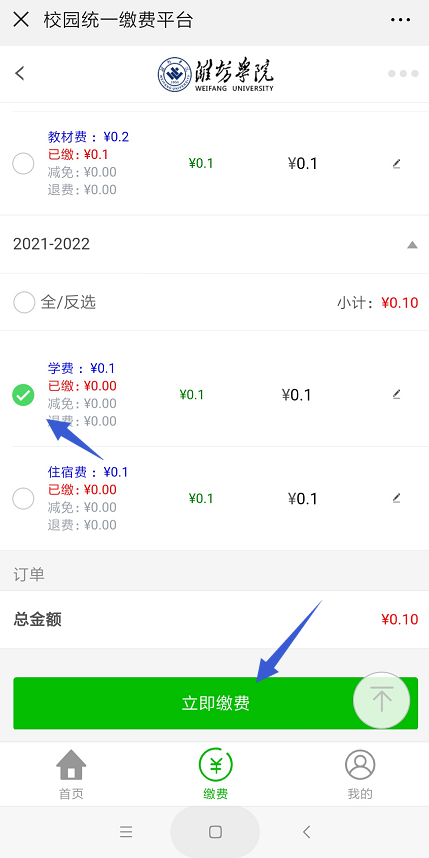 确认订单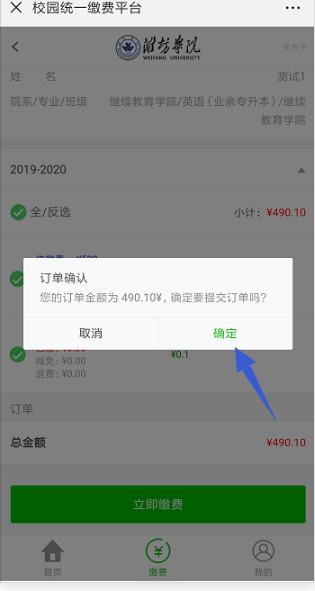 选择 微信或支付宝，立即支付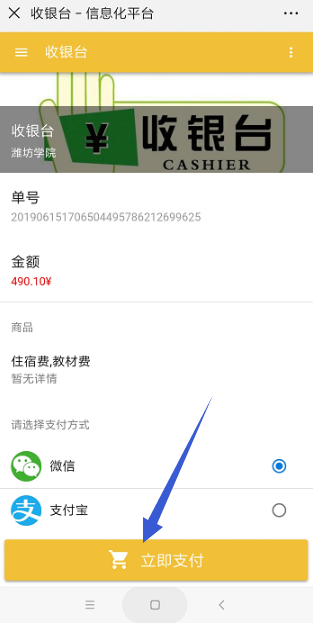 支付成功后，可以到我的--我的订单 查看已付款的订单信息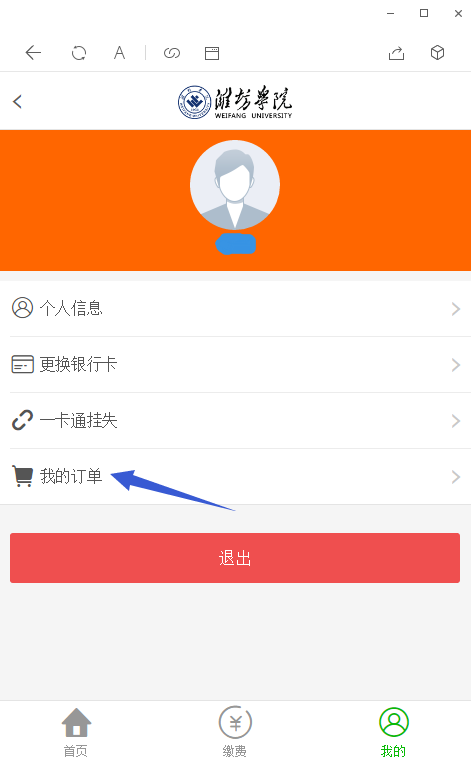 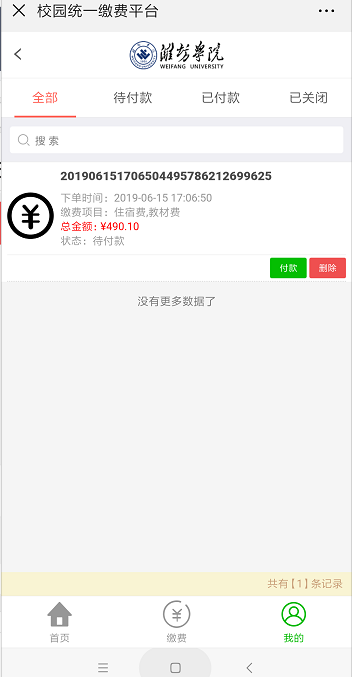 注意：如果存在未付款的订单，是不能再提交新的订单，必须先把之前未付款的订单删除才可以